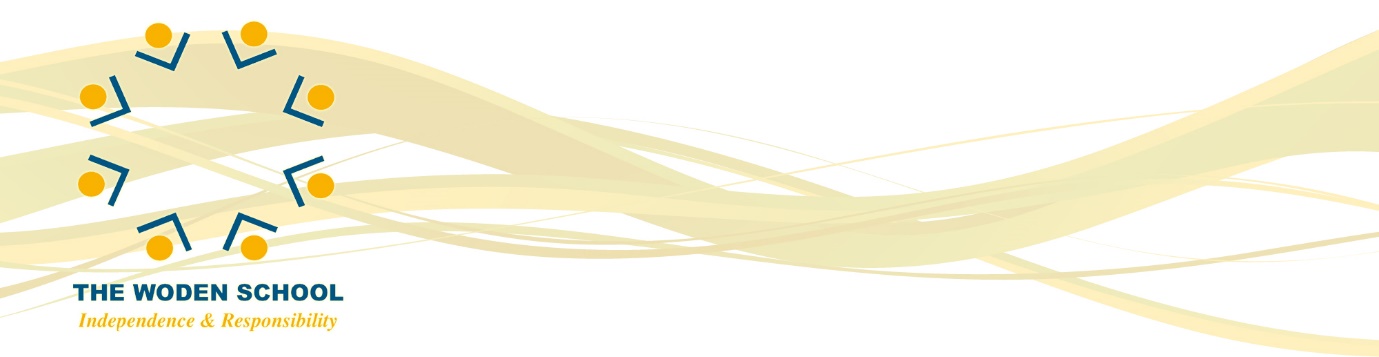 Annual School Board Report2019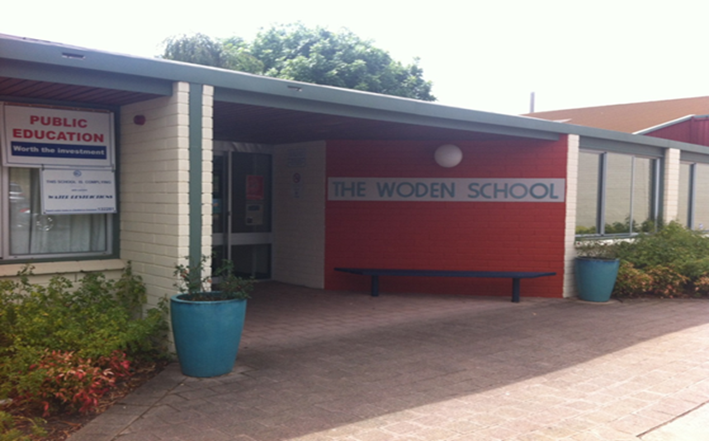 This page is intentionally left blank.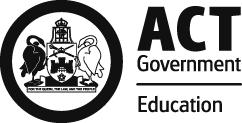 This report supports the work being done in the ACT Education Directorate, as outlined in Strategic Plan 2018-21: A Leading Learning Organisation.AccessibilityThe ACT Government is committed to making its information services, events and venues accessible to as many people as possible.If you have difficulty reading a standard document and would like to receive this publication in an alternate format, such as large print and audio, please telephone (02) 6247 4580.If English is not your first language and you require the translating and interpreting service, please telephone 13 14 50.If you are deaf or hearing impaired and require the National Relay Service, please telephone 13 36 77.© Australian Capital Territory, Canberra, 2020Material in this publication may be reproduced provided due acknowledgement is made.Reporting to the communitySchools report to communities in range of ways, including through:Annual School Board Reportsa (5-year) School Improvement Plan (formerly School Strategic Plan)annual Impact Reportsnewslettersother sources such as My School.School ContextThe Woden School offers a unique supported high school and/or college program to eligible students. This includes students who have a mild to severe intellectual disability and /or autism which may be accompanied by a range of medical conditions, or additional sensory, physical or behavioural disabilities. Small class sizes ensure that students receive a high level of individual instruction. Students commencing in year 7 are enrolled in adapted and modified courses of study directly reflecting the Australian Curriculum. Like their mainstream peers students study core curriculum subjects, select electives according to individual preferences and participate in a range of exciting and age appropriate extra-curricular high school enrichment activities. Using the Australian Curriculum as the basis for teaching and learning programs for years 7 to 10 has been a significant focus for the school. The school is nationally recognised for its work in this area. All college courses are approved and recognised by the Board of Senior Secondary Studies (BSSS). The courses have been carefully adapted and modified by teachers to ensure that students are enrolled in relevant and meaningful learning programs. Curriculum implementation has been supported by an ongoing focus on improving pedagogy using the Quality Teaching Model. Student InformationStudent enrolmentIn this reporting period there were a total of 84 students enrolled at this school.Table: Student enrolmentSource: ACT Education Directorate, Analytics and Evaluation Branch*Language Background Other Than EnglishSupporting attendance and managing non-attendanceACT public schools support parents and careers to meet their legal responsibilities in relation to the compulsory education requirements of the Education Act 2004. The Education Directorate’s Education Participation (Enrolment and Attendance) Policy describes its position with regard to supporting attendance and managing non-attendance. A suite of procedures supports the implementation of the policy. Please refer to https://www.education.act.gov.au/ for further details.Staff InformationTeacher qualificationsAll teachers at this school meet the professional requirements for teaching in an ACT public school. The ACT Teacher Quality Institute (TQI) specifies two main types of provision for teachers at different stages of their career, these are detailed below.Full registration is for teachers with experience working in a registered school in Australia or New Zealand who have been assessed as meeting the Proficient level of the Australian Professional Standards for Teachers.Provisional registration is for newly qualified teachers or teachers who do not have recent experience teaching in a school in Australia and New Zealand. Many teachers moving to Australia from another country apply for Provisional registration.Workforce compositionWorkforce composition for the current reporting period is provided in the following table. The data is taken from the school’s verified August staffing report. For reporting purposes, it incorporates all school staff including preschools, staff absent for a period of less than four consecutive weeks and staff replacing staff absent for more than four consecutive weeks. It does not include casuals and staff absent for a period of four consecutive weeks or longer.The Education Directorate is required to report Aboriginal and Torres Strait Islander staff figures.  As of June of the reporting period, 119 Aboriginal and/or Torres Strait Islander staff members were employed across the Directorate.Table: Workforce composition numbersSource: ACT Education Directorate, People and Performance BranchSchool Review and DevelopmentThe ACT Education Directorate’s Strategic Plan 2018-2021 provides the framework and strategic direction for School Improvement Plans (formerly School Strategic Plans). This is supported by the school performance and accountability framework ‘People, Practice and Performance: School Improvement in Canberra Public Schools, A Framework for Performance and Accountability’. Annually, system and school level data are used alongside the National School Improvement Tool to support targeted school improvement, high standards in student learning, innovation and best practice in ACT public schools.Prior to 2016 all ACT public schools participated in a four-year improvement cycle. In the fourth year schools underwent an external Validation process. In 2016 this changed to a five-year cycle with a School Review at the end.Our school will be reviewed in 2021. A copy of the most recent validation report can be found on our school website.School SatisfactionSchools use a range evidence to gain an understanding of the satisfaction levels of their parents and carers, staff and students. Annually in August/ September ACT schools undertake a survey to gain an understanding of school satisfaction at that time. This information is collected from staff, parents and students from year 5 and above through an online survey. Overall SatisfactionIn this period of reporting, 82% of parents and carers and 77% of staff at this school indicated they were satisfied with the education provided by the school.Included in the survey were 16 staff, 14 parent, and 12 student items which are described as the national opinion items. These items were approved by the then Standing Council on School Education and Early Childhood (SCSEEC) for use from 2015. The following tables show the percentage of parents and carers and staff who agreed with each of the national opinion items at this school.A total of 26 staff responded to the survey. Please note that not all responders answered every question.Table: Proportion of staff in agreement with each national opinion itemSource: ACT Education Directorate, Analytics and Evaluation Branch*Data derived from annual School Satisfaction SurveyA total of 22 parents responded to the survey. Please note that not all responders answered every question.Table: Proportion of parents and carers in agreement with each national opinion itemSource: ACT Education Directorate, Analytics and Evaluation Branch*Data derived from annual School Satisfaction SurveyLearning and AssessmentIn this reporting period, 100.00 % of year 7 students and 100.00 % of year 9 students were exempt from testing based on nationally agreed criteria.Financial SummaryThe school has provided the Directorate with an end of year financial statement that was approved by the school board. Further details concerning the statement can be obtained by contacting the school. The following summary covers use of funds for operating costs and does not include expenditure in areas such as permanent salaries, buildings and major maintenance.Table: Financial SummaryVoluntary ContributionsThe funds listed were used to support the general operations of the school. The spending of voluntary contributions is in line with the approved budget for this reporting period.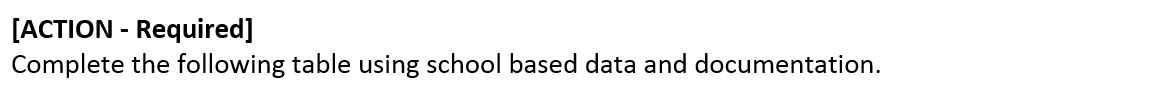 ReservesEndorsement PageMembers of the School BoardI approve the report, prepared in accordance with the provision of the ACT Education Act 2004, section 52.I certify that to the best of my knowledge and belief the evidence and information reported in this Annual School Board Report represents an accurate record of the Board’s operations during this reporting period.Student typeNumber of studentsMale56Female28Aboriginal and Torres Strait Islander9LBOTE*12Year levelAttendance rate789.0891.0993.01092.011**12**Staff employment categoryTOTALTeaching Staff: Full Time Equivalent Permanent14.55Teaching Staff: Full Time Equivalent Temporary6.60Non Teaching Staff: Full Time Equivalent23.92National opinion itemTeachers give useful feedback.70Parents at this school can talk to teachers about their concerns.100Staff are well supported at this school.81Staff get quality feedback on their performance.65Student behaviour is well managed at this school.65Students at this school can talk to their teachers about their concerns.92Students feel safe at this school.77Students like being at this school.81Students’ learning needs are being met at this school.69Teachers at this school expect students to do their best.85Teachers at this school motivate students to learn.81Teachers at this school treat students fairly.92Teachers give useful feedback.70This school is well maintained.81This school looks for ways to improve.96This school takes staff opinions seriously.81This school works with parents to support students' learning.81National opinion itemI can talk to my child’s teachers about my concerns.91My child feels safe at this school.91My child is making good progress at this school.61My child likes being at this school.96My child's learning needs are being met at this school.61Student behaviour is well managed at this school.74Teachers at this school expect my child to do his or her best.83Teachers at this school give useful feedback.73Teachers at this school motivate my child to learn.83Teachers at this school treat students fairly.83This school is well maintained.87This school looks for ways to improve.87This school takes parents’ opinions seriously.78This school works with me to support my child's learning.83OutcomeProportion of studentsReceiving a year 12 or equivalent VET Certificate (without duplicates) within the school setting0.00Receiving an ACT Senior Secondary Certificate0.00Receiving an ATAR 0.00Receiving BSSS Statement of Achievement100.00INCOMEJanuary-JuneJuly-DecemberJanuary-DecemberSelf-management funds206712.08177656.85384368.93Voluntary contributions1300.00300.001600.00Contributions & donations33838.881686.6935525.57Subject contributions4.550.004.55External income (including community use)2272.723983.636256.35Proceeds from sale of assets100.000.00100.00Bank Interest3779.493026.106805.59TOTAL INCOME248007.72186653.27434660.99EXPENDITUREUtilities and general overheads38212.6853557.1391769.81Cleaning33272.475491.4438763.91Security0.000.000.00Maintenance27223.4522683.3249906.77Administration8891.9311988.2620880.19Staffing0.000.000.00Communication2509.382471.644981.02Assets42037.0325493.2267530.25Leases6789.609214.7916004.39General office expenditure14396.0812084.5526480.63Educational21864.7511610.7633475.51TOTAL EXPENDITURE195197.37154595.11349792.48OPERATING RESULT52810.3532058.1684868.51Actual Accumulated Funds128379.69127885.89127885.89Outstanding commitments (minus)-12078.180.00-12078.18BALANCE169111.86159944.05200676.22Name and PurposeAmountExpected Completion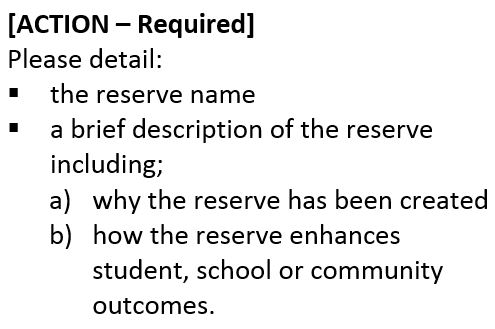 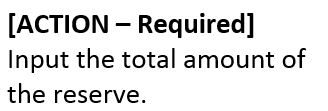 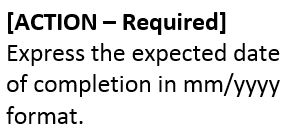 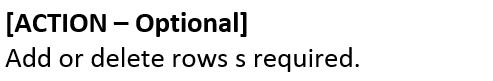 Parent Representative(s):[INSERT NAME],[INSERT NAME],[INSERT NAME].Community Representative(s):[INSERT NAME],[INSERT NAME],[INSERT NAME].Teacher Representative(s):[INSERT NAME],[INSERT NAME],[INSERT NAME].Student Representative(s):[INSERT NAME],[INSERT NAME],[INSERT NAME].Board Chair:[INSERT NAME]Principal:[INSERT NAME]Board Chair Signature:Deborah EadesDate:01 / 07 / 2020Principal Signature:Tabatha KellettDate:01 / 07 / 2020